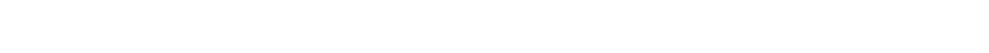 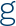 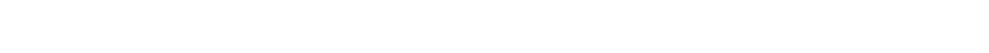 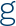 QUESTIONARIO TERRENI PER IMPIANTI FOTOVOLTAICI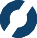 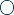 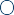 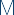 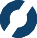 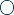 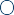 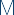 Dati del cliente coincidenti con l’ubicazione dell’impiantoDati del cliente:	Ubicazione dell’impianto fotovoltaico previsto: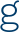 Dati di superficie:Superficie disponibile:	 	haSuperficie sigillata:	sì		no		in parte (circa 	%) Contributo CE desiderato:		sì		no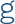 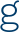 Tipo di superficie:	Terreno industrialeTerreni marginali lungo le autostrade e la ferrovia Area di conversioneArea sigillata 
AltroPiano regolatore presente:	sì	noDimensioni previste dell’impianto:	inferiore a 750 kWp	maggiore di 750 kWpIn caso di impianti maggiori di 750 kWp: aggiudicazione del bando di gara CEE presente	sì	noConsumo elettrico ed esercizio:Consumo elettrico sul territorio presente	sì	noConsumo elettrico:		 Prezzo di acquisto dell’elettricità:   	kWh/anno  I  Utilizzo:  nei giorni feriali all’incirca ore 8-17 	24/7 ct/kWh netti (allegare eventualmente l’ultimo conteggio annuo)Quota prevista di capitale proprio per il finanziamento: 	
Interesse per:Modello di gestione	sì	noLocazione	sì	noMobilità elettrica / infrastruttura di ricarica	sì	noPagina 1 di 1Ragione sociale/nome:Via:Ragione sociale/nome:Via:CAP:CAP:Località:Località:Tel.:Tel.:e-mail:e-mail: